UDRUGA  OBITELJI  S ČETVERO  I  VIŠE  DJECE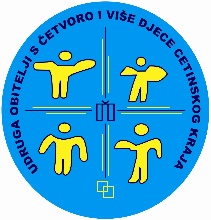 CETINSKOG  KRAJA„4+ Cetinskog kraja“ /  Luka 7., 21 230 Sinj /  mob. 098-9422157 / OIB: 38692677629Reg.br. udruge:  17003579 / Matični br. :  2560097 / žiro račun: HPB   HR822390001-1100373961The association of families with four or more children Cetina region				www.4cetinskogkraja.hrUdruga 4+ se uključila u javnu raspravu koja je u tijeku, a vezano za Nacrt prijedloga  Zakona o izmjenama Zakona o rodiljnim i roditeljskim potporama, rasprava traje od 4.11.2019 do 3.12.2019.Naš prijedlog  dopune izmjena:TEKST PRIJEDLOGA ZAKONA O IZMJENAMA ZAKONA O RODILJNIM I RODITELJSKIM POTPORAMA S OBRAZLOŽENJEMČlanak 1.U Zakonu o rodiljnim i roditeljskim potporama („Narodne novine“, br. 85/08., 110/08., 34/11., 54/13., 152/14. i 59/17.), u članku 24. stavku 2. broj: „120“ zamjenjuje se brojem: „170“.U stavku 5. broj: „120“ zamjenjuje se brojem: „170“.U stavku 7. broj: „12“ zamjenjuje se brojem: „devet“, a broj „18“ zamjenjuje se brojem: „12“.(Prijedlog Vlade RH)Članak 2. U Zakonu o rodiljnim i roditeljskim potporama („Narodne novine“, br. 85/08., 110/08., 34/11., 54/13., 152/14. i 59/17.), u članku 30. stavku 1. broj: „70“ zamjenjuje se brojem: „100“.(Prijedlog Udruge 4+)Članak 3.U Zakonu o rodiljnim i roditeljskim potporama („Narodne novine“, br. 85/08., 110/08., 34/11., 54/13., 152/14. i 59/17.), u članku 31. stavku 1. broj: „70“ zamjenjuje se brojem: „100“.(Prijedlog Udruge 4+)Članak 4.U Zakonu o rodiljnim i roditeljskim potporama („Narodne novine“, br. 85/08., 110/08., 34/11., 54/13., 152/14. i 59/17.), u članku 33. stavku 1. broj: „70“ zamjenjuje se brojem: „100“.(Prijedlog Udruge 4+)Članak 5. U Zakonu o rodiljnim i roditeljskim potporama („Narodne novine“, br. 85/08., 110/08., 34/11., 54/13., 152/14. i 59/17.), u članku 40. stavku 1. broj: „70“ zamjenjuje se brojem: „100“.U stavku 2. broj: „70“ zamjenjuje se brojem: „100“.(Prijedlog Udruge 4+)Članak 6.U Zakonu o rodiljnim i roditeljskim potporama („Narodne novine“, br. 85/08., 110/08., 34/11., 54/13., 152/14. i 59/17.), u članku 43. stavku 1. broj: „70“ zamjenjuje se brojem: „120“.(Prijedlog Udruge 4+)Članak 7.U članku 29. stavku 2. riječi: „koji je u istom radnopravnom statusu s korisnikom“ zamjenjuju se riječima: „sukladno njegovom radnopravnom statusu“.(Prijedlog Vlade RH)Članak 8. U članku 47. u stavku 2. riječi: „o svojoj suglasnosti“ zamjenjuju se riječima: „o zaprimljenoj obavijesti“.(Prijedlog Vlade RH)UDRUGA OBITELJI S ČETVERO I VIŠE DJECE CETINSKOG KRAJAPredsjednik udruge Miljenko Marić, prof. Sinj, 05.11. 2019.g.Obrazloženje:Ovim prijedlozima Udruge 4+ se poboljšava status i nezaposlenih roditelja (majki), poljoprivrednika i roditelja izvan sustava rada, što je u skladu sa načelima Ustava koji garantira jednakopravnost i socijalnu zaštitu djece, majki i obitelji. Mislim da je Vlada RH ovim prijedlogom izmjena Zakona opet zaboravili one najpotrebitije, kao i osnovno ustavno načelo i deklaratorne izjave o revitalizaciji Hrvatske, demografskim mjerama koje će biti sveobuhvatne i interdisciplinarne.Prijedlozima Udruge 4+ Cetinskog kraja na prijedlog  izmjena Zakona o rodiljnim i roditeljskim potporama na način da se izmjene dogode i u člancima 30., 33., 40. i 43. imenovanog zakona bi se povisila novčana naknada ne samo za zaposlene i samozaposlene roditelje nego i na poljoprivrednike, nezaposlene roditelje i roditelje izvan sustava rada.Ovim prijedlogom izmjena bi se tim majkama (roditeljima)  povećao iznos dosadašnje novačane naknade sa 70 % proračunske osnovice (2.328,2 kn) na 100% proračunske osnovice, odnosno 3.326,00 kn.Isto tako bi se jednokratna novčana naknada za novorođenče povisila sa 70% proračunske osnovice (2.328,2 kn) na 120% proračunske osnovice što bi iznosilo  3.991,2 kn.UDRUGA OBITELJI S ČETVERO I VIŠE DJECE CETINSKOG KRAJAPredsjednik udruge Miljenko Marić, prof. Sinj, 05.11. 2019.g.